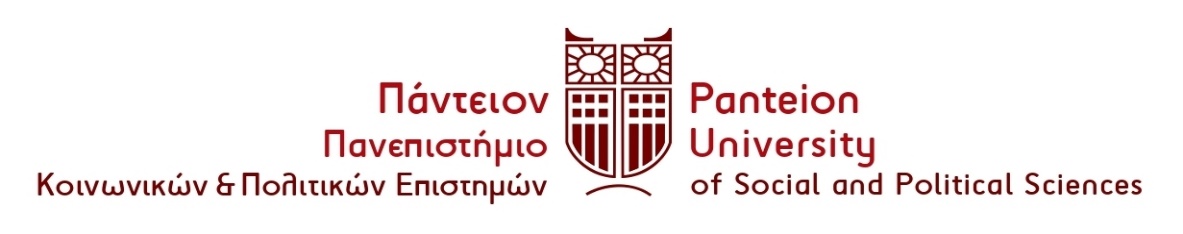 ΕΙΔΙΚΟΣ ΛΟΓΑΡΙΑΣΜΟΣ ΚΟΝΔΥΛΙΩΝ ΕΡΕΥΝΑΣΜΟΝΑΔΑ ΟΙΚΟΝΟΜΙΚΗΣ ΚΑΙ ΔΙΟΙΚΗΤΙΚΗΣ ΥΠΟΣΤΗΡΙΞΗΣ ΠΡΟΣ: Υποψηφίους/ες της με αριθμ. πρωτ. ΕΕ.1324/03-02-2023 & ΑΔΑ: Ψ6ΠΝ46Μ924-9ΜΥ Πρόσκλησης Εκδήλωσης Ενδιαφέροντος στο πλαίσιο του έργου με τίτλο «Πρακτική Άσκηση Παντείου Πανεπιστημίου για το ακαδημαϊκό έτος 2022-2023», με κωδ. ΟΠΣ 5180976 και κωδ. Λογιστηρίου ΕΛΚΕ 80210 Σας ενημερώνουμε ότι αναρτήθηκαν στη ΔΙΑΥΓΕΙΑ (με ΑΔΑ: ΨΔ1Ξ46Μ924-1ΑΡ) τα προσωρινά αποτελέσματα επιλογής για την πλήρωση μίας (1) θέσης εξειδικευμένου προσωπικού, με σύμβαση ανάθεσης έργου, στο πλαίσιο του έργου «Πρακτική Άσκηση Παντείου Πανεπιστημίου για το ακαδημαϊκό έτος 2022-2023», με κωδ. ΟΠΣ 5180976 και κωδ. Λογιστηρίου ΕΛΚΕ 80210.Κατόπιν της μοριοδότησης του υποψήφιου για τη θέση η βαθμολογική κατάταξη διαμορφώθηκε ως ακολούθως: Θέση 01: Ο υποψήφιος με αριθμ. πρωτ. αίτησης: 764/20-02-2023 (ημερομηνία αποστολής: 07-02-2023 [σύνολο μορίων: 243]. Οι παρακάτω υποψήφιοι που δεν συμμετείχαν στην διαδικασία της συνέντευξης ή δεν πληρούσαν τα απαιτούμενα τυπικά προσόντα ή απέσυραν την υποψηφιότητα τους αποκλείονται από την διαδικασία επιλογής: - Ο υποψήφιος με αριθμ. πρωτ. αίτησης: 666/14-02-2023 (ημερομηνία αποστολής: 10-02-2023)- Ο υποψήφιος με αριθμ. πρωτ. αίτησης: 763/20-02-2023 (ημερομηνία αποστολής: 08-02-2023)- Ο υποψήφιος με αριθμ. πρωτ. αίτησης: 765/20-02-2023 (ημερομηνία αποστολής: 13-02-2023)- Ο υποψήφιος με αριθμ. πρωτ. αίτησης: 766/20-02-2023 (ημερομηνία αποστολής: 13-02-2023)- Ο υποψήφιος με αριθμ. πρωτ. αίτησης: 767/20-02-2023 (ημερομηνία αποστολής: 13-02-2023)- Ο υποψήφιος με αριθμ. πρωτ. αίτησης: 768/20-02-2023 (ημερομηνία αποστολής: 13-02-2023)Ευχαριστούμε πολύ για τη συμμετοχή σας.      Ο Πρόεδρος του ΕΛΚΕ           	ΑντιπρύτανηςΈρευνας και Δια Βίου Μάθησης    Καθηγητής Χ. Οικονόμου